ОБРАЗЕЦ РЕЗЮМЕ Леонова Наталья ИвановнаЦель: соискание должности «инспектор по кадрам»Ожидаемый уровень заработной платы: от  45 000 рублей.Дата рождения: xx.xx.xxxx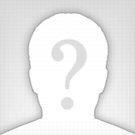 Город: МоскваМоб. телефон: +7 (000) 000 00 00E-mail: xxxxxxxxxxx@mail.ruСемейное положение: замужемОбразование:Высшее 
2016г., Российский государственный социальный университет,  юриспруденция, юрист.Опыт работы:Дополнительная информация:Знания иностранных языков: английский базовый.Владение компьютером: опытный пользователь (Microsoft Office, Гарант, Консультант, 1С)Водительские права: нетСтаж вождения: нетНаличие личного автомобиля: нетЛичные качества: внимательность и скрупулезность, ответственность. Профессиональные навыки: знание трудового законодательства, ведение кадрового учета, знание 1С.Рекомендации: предоставлю по требованию.Готовность к командировкам: не готоваГотовность к переезду: не готова11.08.2016 — по наст. времяООО «КарСорт», г. Москва, оптовая торговля, штат 350 человек.Должность: инспектор по кадрамДолжностные обязанности:Ведение кадрового учета организации: прием, увольнение, перевод, отпуска, оформление трудовых договоров, карточек Т2 (2 юридических лица).Ведение штатного расписания, согласование и утверждение дополнений и изменений в штатное расписание.Разработка внутренних локальных нормативных актов: положение о внутреннем трудовом распорядке, требования к внешнему виду, положение об отпусках.Ведение учета рабочего времени, оформление табелей.Оформление графиков отпусков.Учет трудовых договоров.Ведение журналов учета трудовых книжек.Подготовка отчетности по движению персонала предприятия.Решение вопросов по воинскому учету.Подготовка документации для пенсионного фонда.Подготовка справок и копий документов для сотрудников. Причина смены работы: низкая заработная плата 